Actividad preliminar:Nombre:Laura Jerónima Estrada Frías Nombre maestro:Daniel RojasMateria:QuímicaGrado:2ª BEOMatricula:BEO3981Escuela:Universidad Lamar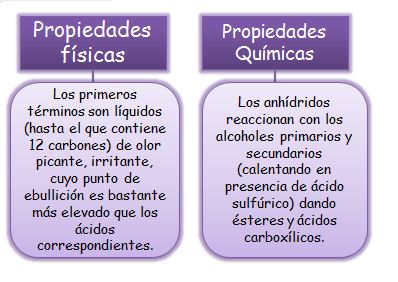 Propiedades físicas:Propiedades Químicas:Son aquellas que se pueden medir, sin que se afecte la composición o identidad de la sustanciaUna propiedad química es cualquier propiedad en que la materia cambia de composición.1 Cuando se enfrenta una sustancia química a distintos reactivos o condiciones experimentales puede o no reaccionar con ellos. Las propiedades químicas se determinan por ensayos químicos y están relacionadas con la reactividad de las sustancias químicas. Si no experimentan reacciones de descomposición, son elementos químicos y si lo hacen son compuestos químicos.Ejemplo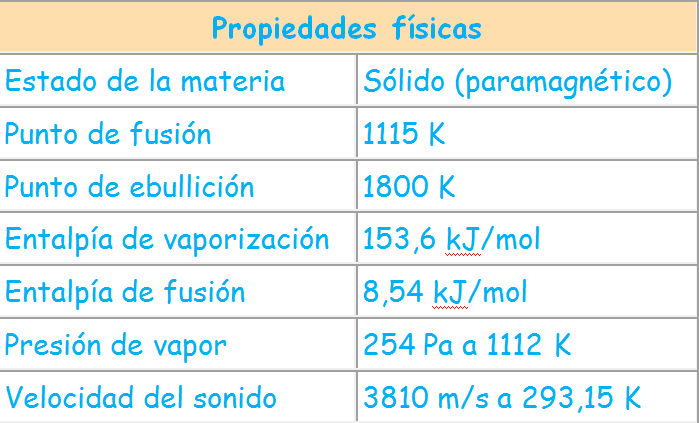 Ejemplo: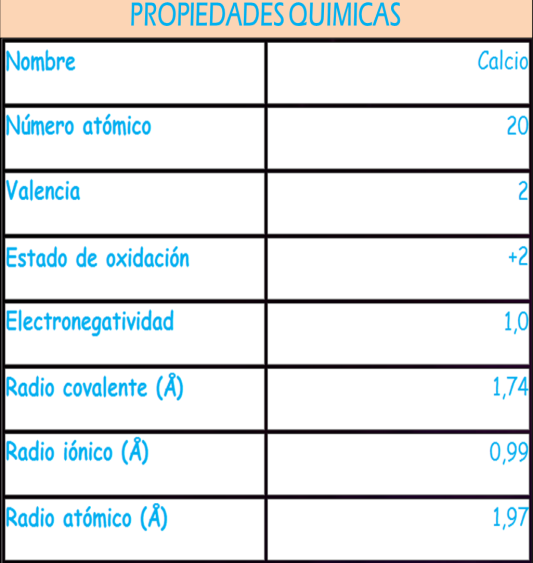 